REGULAMIN KONKURSUNA „NAJLEPSZY STÓŁ WIELKANOCNY 2015”ZAŁOŻENIA Konkurs ma na celu promocję tradycji i zwyczajów oraz lokalnych obrzędów, w tym kulinarnych związanych ze Świętami Wielkanocnymi. Konkurs kulinarny obejmuje przygotowanie stołu wielkanocnego.Konkurs odbywać się będzie w dniu 29 marca 2015 roku w świetlicy – remizie OSP                      w Gorzycach w godzinach 12.30 – 14.00.Uczestnicy konkursu kulinarnego zobowiązani są do przestrzegania czystości                                     i porządku na stanowiskach, a przede wszystkim przestrzegania przepisów higienicznych, sanitarnych, weterynaryjnych i bezpieczeństwa żywności. Organizatorem konkursu kulinarnego jest Gminny Ośrodek Kultury. 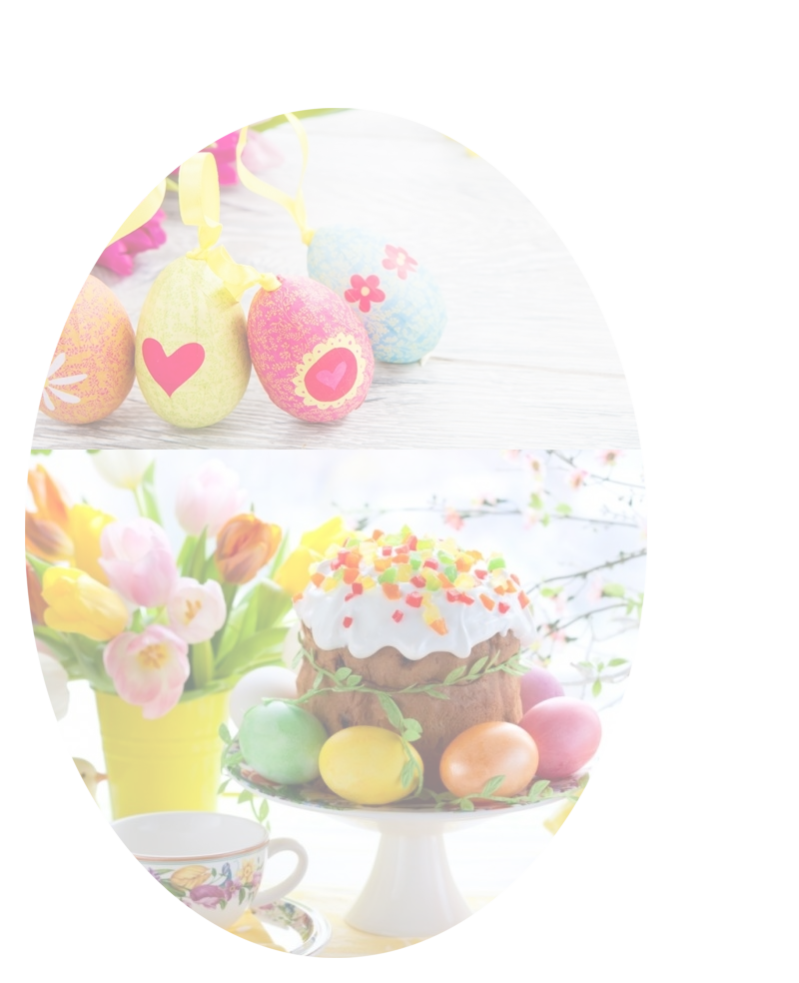 ZASADY ORGANIZACYJNEDo konkursu może przystąpić maksymalnie jeden zespół reprezentujący jedną                                z wymienionych miejscowości tj.: Gorzyce, Wrzawy, Trześń, Sokolniki, Orliska, Furmany, Motycze Poduchowne, Zalesie Gorzyckie.Zgłoszenia do udziału w konkursie dokonują sołtysi poszczególnych miejscowości.  Zgłoszony zespół reprezentujący daną miejscowość winien liczyć min. 3 osoby. Skład zespołu ustala sołtys.Zgłoszenia dokonywane są na podstawie karty, która stanowi Załącznik nr 1 niniejszego regulaminu.Termin zgłaszania zainteresowanych uczestnictwem w konkursie upływa w dniu                     26 marca 2015 r. (czwartek).ZASADY UCZESTNICTWA PREZENTACJA WIELKANOCNEGO STOŁUPrezentacja „Wielkanocnego stołu” podczas Festiwalu Wielkanocnych Potraw ma na celu powrót do tradycji związanych z okresem wielkanocnym, charakterem przyrządzania potraw, do których wykonania używa się nieprzetworzonych chemicznie produktów pochodzących z rodzimych gospodarstw, lokalnych upraw, lasów, rzek czy jezior.Dania powinny zostać zaprezentowane na zaaranżowanym stole wg dowolnego pomysłu, nawiązującego do tradycji regionu i kuchni wielkanocnej.Przynajmniej jedno danie prezentowane na stole winno zostać wykonane według dawnych receptur. Na stole mogą pojawić się dania „nowoczesne”, inspirowane kuchnią dawną, jednakże nie powinny to być potrawy z użyciem przetworzonych chemicznie produktów czy sztucznych barwników. Na stole mogą być prezentowane również nalewki i lokalne trunki.Po ocenie jury – Zespół przygotowujący produkty i dekoracje świąteczne – tworzące całość stołu wielkanocnego może prowadzić sprzedaż okazjonalną z zachowaniem przepisów prawa polskiego. Stoły do oceny jury winny być przygotowane najpóźniej do godz. 12.00.Uczestnictwo w konkursie jest jednoznaczne z wyrażeniem zgody na umieszczenie zdjęć z wizerunkiem uczestnika na stronach www.gokgorzyce.pl,  www.gminagorzyce.pl oraz w notatkach prasowych.JURY DEGUSTACYJNE – JURY TECHNICZNECzłonków Jury Technicznego i Degustacyjnego powołuje organizator.W Jury Degustacyjnym zasiadają osoby związane z kulturą, mediami, sztuką, polityką.W Jury Technicznym zasiadają kucharze, osoby związane z promocją produktów regionalnych i gastronomią.Stoły wielkanocne ocenia Jury Degustacyjne i Jury Techniczne.Jury Techniczne oceniając „stół wielkanocny”, ocenia wg następujących wyróżników:jakość produktu,estetyka,utrzymanie porządku i czystości,oryginalność receptury,ogólne wrażenie (podanie potrawy, przygotowanie stołu), smak.Jury Degustacyjne ocenia „stół wielkanocny” wg następujących wyróżników:estetyka,ogólne wrażenie (podanie potrawy, przygotowanie stołu), smak.Jury Techniczne i Jury Degustacyjne przyznaje punkty w skali od 1 do 5.NAGRODYZa przygotowanie „wielkanocnych stołów”, organizatorzy dla wszystkich zespołów biorących udział w konkursie przewidują nagrody pieniężne w wysokości do 200 zł brutto. Wypłata nagrody będzie realizowana przez Gminny Ośrodek Kultury                                      w Gorzycach  i nastąpi najpóźniej do 31 marca 2015 r. Jury może przyznać nagrodę główną oraz wyróżnienia.Wszystkim uczestnikom konkursu zostaną przyznane dyplomy.Wręczenie nagród nastąpi podczas Festiwalu Wielkanocnych Potraw w niedzielę                           29 marca 2015 r. około godz. 15.00.Decyzja Jurorów jest decyzją ostateczną.ZAŁĄCZNIK NR 1 do regulaminu konkursu na najlepszy stół wielkanocny 2015KARTA ZGŁOSZENIAUDZIAŁU W KONKURSIE NA NAJLEPSZY STÓŁ WIELKANOCNYPODCZAS FESTIWALU WIELKANOCNYCH POTRAWDo udziału w konkursie  na najlepszy „stół wielkanocny” zgłaszam  Zespół reprezentujący miejscowość ……………………………………………………………………………………Zespół reprezentowany będzie przez:Nazwa organizacji, grupy nieformalnej, KGW………………………………………………………………………………………………….………………………………………………………………………………………………….………………………………………………………………………………………………….Jednocześnie oświadczam, że zapoznałem się z regulaminem i nie wnoszę żadnych zastrzeżeń.……………………………………..(pieczęć i podpis osoby upoważnionej)